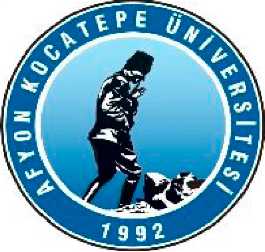 AFYON KOCATEPE UNIVERSITY FACULTY OF TOURISMINTERNSHIP APPLICATION/ACCEPTANCE FORMDear Sir/Madam;The students of our faculty are obliged to do internship for 60 working days until the end of the education period. We’d like to thank you in advance for your interest in doing our student’s internship in your organization for ……… working days.STUDENT’SATTENTION: This document must be submitted to the Advisor along with a photocopy of the ID at least 15 days before the start of the internship.In the event that I have an occupational accident during the internship, I undertake to notify the Dean of the Faculty of Tourism within 3 (three) days. Otherwise, all responsibility belongs to me.Student’s;	Name & Surname								SignatureName&SurnameStudent NumberEducation Year/TermEducation Year/TermE-mailPhone numberPhone numberPermanent AdressCOMPANY’SCOMPANY’SCOMPANY’SCOMPANY’SCOMPANY’SCOMPANY’SCOMPANY’SName Authorized Person’sName & SurnameSignature & StampAuthorized Person’sName & SurnameSignature & StampAuthorized Person’sName & SurnameSignature & StampAdressAuthorized Person’sName & SurnameSignature & StampAuthorized Person’sName & SurnameSignature & StampAuthorized Person’sName & SurnameSignature & StampPhone numberAuthorized Person’sName & SurnameSignature & StampAuthorized Person’sName & SurnameSignature & StampAuthorized Person’sName & SurnameSignature & StampFax numberAuthorized Person’sName & SurnameSignature & StampAuthorized Person’sName & SurnameSignature & StampAuthorized Person’sName & SurnameSignature & StampE- mailAuthorized Person’sName & SurnameSignature & StampAuthorized Person’sName & SurnameSignature & StampAuthorized Person’sName & SurnameSignature & StampWeb AdressAuthorized Person’sName & SurnameSignature & StampAuthorized Person’sName & SurnameSignature & StampAuthorized Person’sName & SurnameSignature & StampStarting date of training ……… / ……… / ………………… / ……… / ………………… / ……… / …………Training Period………. (Working day)Training Period………. (Working day)Training Period………. (Working day)Finishing date of training……… / ……… / ………………… / ……… / ………………… / ……… / …………Training Period………. (Working day)Training Period………. (Working day)Training Period………. (Working day)STUDENT’S APPROVALSTUDENT’S APPROVALADVISOR’S APPROVALADVISOR’S APPROVALFACULTY APPROVALFACULTY APPROVALI declare that the information on the document is correct, I respectfully submit the preparation of the tranining documents for the said company that I have committed to do internshipDate:Signature:I declare that the information on the document is correct, I respectfully submit the preparation of the tranining documents for the said company that I have committed to do internshipDate:Signature:Application forms are filled in completely and correctlyDate:Signature:Application forms are filled in completely and correctlyDate:Signature:Internship entry process was made to Social Security InstitutionDate:Signature:Internship entry process was made to Social Security InstitutionDate:Signature: